Oznámení o vyhlášení výběrového řízení na obsazení pracovní poziceVědecký pracovník oddělení mikrobiologie a antimikrobiální rezistence (m/ž) 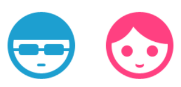 Výzkumného ústavu veterinárního lékařství, v. v. i.Oddělení mikrobiologie a antimikrobiální rezistenceDatum zveřejnění: 09.04.2021Co u nás budete dělat?podílet se na řešení výzkumných projektů s mikrobiologickou a parazitologickou problematikoupřipravovat publikace do českých i zahraničních periodikpřipravovat biologické vzorky pro analýzypracovat v molekulárně biologické laboratoři – izolace nukleových kyselin, návrhy detekčních sond a primerů, optimalizace protokolů (konvenční PCR, real-time a multiplexní PCR), příprava vzorků na sekvenovánípracovat s bakteriemi (kultivace, identifikace)podílet se na hladkém chodu laboratoře (nezbytná administrativa, doplňování roztoků apod.)zabezpečovat objednávání chemikálií/spotřebního laboratorního materiáluCo byste měli umět a znát?vysokoškolské vzdělání v přírodních vědách (molekulární biologie, mikrobiologie, parazitologie apod.)znalost a orientace při práci v molekulárně biologické laboratoři samostatnost, odpovědnost a spolehlivost, nadšení pro vědeckou prácipráce na počítači (Microsoft Office)znalost anglického jazykaCo Vám nabízíme?počet obsazovaných pozic: 1termín nástupu: co nejdříve nebo květen/červen 2021místo výkonu práce: Hudcova 296/70, Brno-Medlánkytrvání pracovního poměru: doba určitá v délce 1 roku s možností prodlouženímzdové podmínky: fixní mzda a osobní příplatek, podporujeme možnost sladění pracovního a rodinného života (flexibilní rozvrh pracovní doby, možnost Home Office, 6 týdnů dovolené),podporujeme rovnost přístupu k příležitostem profesního rozvoje bez ohledu na status nebo délku zaměstnání nebo jiné faktory,balíček zaměstnaneckých benefitů (Edenred Benefit Card, zvýhodněné mobilní služby, kantýna, příspěvek na stravování a skvělý oběd přímo v areálu),tradici a zázemí moderního výzkumného prostředí.Jak se přihlásit?Kontaktní osoba pro přihlášení a pro informace k výběrovému řízení: Mgr. Simona Hošková, personální oddělení, hoskova@vri.czTermín uzávěrky pro zasílání přihlášek: do 09. 05. 2021, možnost osobních pohovorů a předvýběr kandidátů v již v průběhu sběru přihlášekZásady výběrového řízení: Naše zásady náboru a výběru jsou založeny na strategii OTM (otevřený, transparentní, výsledkem orientovaný) a přijímáme žádosti bez rozdílu jakýchkoli důvodů nebo zdravotních omezení.Zásady ochrany osobních údajů: Výzkumný ústav veterinárního lékařství, v. v. i. zajišťuje, aby osobní údaje žadatelů byly zpracovávány v souladu s obecným nařízením EU o ochraně údajů (GDPR) a zákonem č. 101/2000 Sb., o ochraně osobních údajů. Získaná data budou zpracovávána pouze a výhradně vyhlašovatelem výběrového řízení, za účelem dosazení vhodného kandidáta a na dobu nezbytnou k jeho nalezení.Dejte nám vědět: kontakt pro podávání návrhů, připomínek nebo stížností v souvislosti s výběrovým řízením nebo z některé jeho fáze na hoskova@vri.czKdo jsme?Výzkumný ústav veterinárního lékařství, v. v. i. (VÚVeL) je jediným profesionálním výzkumným ústavem v ČR a jedním z mála v Evropě, jenž může díky své personální, metodické a přístrojové úrovni provádět nejnáročnější studie s proporcionálně vyrovnaným podílem základního a aplikovaného výzkumu. Studium je zaměřeno na všechny druhy hospodářských zvířat, přičemž důraz je kladen především na problematiku kontroly zdraví skotu, prasat a drůbeže. Důležitou a velmi významnou roli hraje dosažená vědecká úroveň a schopnost předat a sdílet získané poznatky výzkumné komunitě i zemědělské a potravinářské praxi. Ústav má akreditovaná uživatelská zařízení pro výzkum na hospodářských i laboratorních zvířatech. Výzkumní pracovníci mají možnost provádět experimenty i v laboratoři s 3. stupněm biologické bezpečnosti, což je téměř nejvyšší míra technického zabezpečení pro práci s vysoce rizikovými mikroorganismy. Pečujeme o sbírku patogenních mikroorganismů s takřka 600 kmeny virů a více než 1300 kmeny bakterií. Laboratoře ústavu jsou vybaveny moderní přístrojovou technikou (chromatografy s hmotnostními spektrometry, průtokovými cytometry, sekvenátory) mikroskopickou technikou, včetně transmisní a skenovací elektronové mikroskopie a možnosti in-vitro zobrazování živých organismů. Toto vybavení umožňuje provádění náročných studií v oblasti genomiky, proteomiky, lipidomiky a metabolomiky.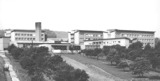 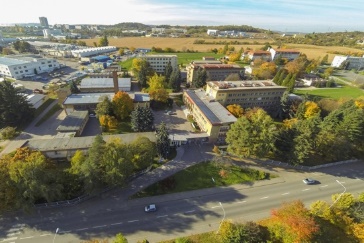 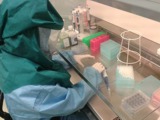 